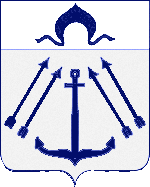 СОВЕТ ДЕПУТАТОВ ПОСЕЛЕНИЯ КОКОШКИНО В ГОРОДЕ МОСКВЕ	________________________________________________________________РЕШЕНИЕ     от 25 октября 2022 года  № 243/4О назначении публичных слушаний по проекту бюджетапоселения Кокошкино на 2023 и плановый период 2024-2025 годов и порядке учёта предложений и участия граждан в его обсужденииВ соответствии с Законом города Москвы от 06.11.2002 № 56 «Об организации местного самоуправления в городе Москве», Положением о бюджетном устройстве и бюджетном процессе в поселении Кокошкино в городе Москве, утвержденным решением Совета депутатов поселения Кокошкино от 24.10.2013 № 11/3, Уставом поселения Кокошкино, Совет депутатов поселения Кокошкино решил:	Назначить публичные слушания по проекту бюджета поселения Кокошкино в городе Москве на 2023 год и плановый период 2024-2025 годов на 16.11.2022 в 17:00 в здании администрации поселения Кокошкино, расположенном по адресу: г. Москва, пос. Кокошкино, ул. Ленина, д. 2 (конференц-зал администрации).Утвердить комиссию для приёма предложений по проекту бюджета поселения Кокошкино в городе Москве на 2023 год и плановый период 2024 и 2025 годов от граждан и проведения публичных слушаний в составе:Председатель - Гущина Г.В. – заместитель главы администрации поселения Кокошкино;Секретарь – Голубева О.А. – главный специалист отдела по организационным вопросам и взаимодействию с органами исполнительной власти администрации поселения Кокошкино;Члены комиссии:Гречишных Е.Н. – начальник отдела правового и кадрового обеспечения администрации поселения Кокошкино;Лыгина Т.А. – главный бухгалтер администрации поселения Кокошкино – начальник отдела бухгалтерского учета и отчетности администрации поселения Кокошкино;Сорокин Е.В. – Председатель Совета депутатов поселения Кокошкино;Бабаев М.И. – заместитель Председателя Совета депутатов поселения Кокошкино;Ледохович О.В. – депутат по многомандатному избирательному округу № 2.Установить срок приёма предложений с 26.10.2022 по 15.11.2022 с 8:00 до 15:00 часов (перерыв с 12:00 до 12:45 часов), кроме субботы и воскресения, по адресу: г. Москва, пос. Кокошкино, ул. Школьная, д. 4а, приёмная администрации поселения Кокошкино. Решение вступает в силу со дня его официального опубликования.Опубликовать настоящее решение в информационном бюллетене администрации поселения Кокошкино и разместить на официальном сайте администрации поселения Кокошкино в информационно-телекоммуникационной сети «Интернет». Контроль за исполнением настоящего решения возложить на главу поселения Кокошкино Сорокина Е.В.Глава поселения Кокошкино               			                     Е.В. Сорокин    